О внесении изменений в постановление администрации Синьяльского сельского поселения Чебоксарского района Чувашской Республики от 21.12.2018 № 317 «О предоставлении гражданами, претендующими на замещение должностей муниципальной службы, и муниципальными служащими администрации Синьяльского сельского поселения Чебоксарского района сведений о доходах, расходах, об имуществе и обязательствах имущественного характера»В соответствии с Федеральным законом от 31.07.2020 № 259-ФЗ «О цифровых финансовых активах, цифровой валюте и о внесении изменений в отдельные законодательные акты Российской Федерации» и Законом Чувашской Республики от 21.09.2020 № 70 «О внесении изменений в Закон Чувашской Республики «О муниципальной службе в Чувашской Республике», администрация Синьяльского сельского поселения Чебоксарского района Чувашской Республики  п о с т а н о в л я е т:Внести в Положение о предоставлении гражданами, претендующими на замещение должностей муниципальной службы, и муниципальными служащими администрации Синьяльского сельского поселения Чебоксарского района сведений о доходах, расходах, об имуществе и обязательствах имущественного характера, утвержденное постановлением администрации Синьяльского сельского поселения Чебоксарского района Чувашской Республики от 21.12.2018 № 317 (с изменениями, внесенными постановлением администрации Синьяльского сельского поселения Чебоксарского района от 31.01.2019 № 14/1, от 25.02.2020 № 49/1, от 17.06.2020 №113/1), следующие изменения:пункт 5.1. после слов «акций (долей участия, паев в уставных (складочных) капиталах организаций)» дополнить словами «, цифровых финансовых активов, цифровой валюты».Опубликовать настоящее постановление в газете «Ведомости Чебоксарского района» и разместить на официальном сайте Синьяльского сельского поселения Чебоксарского района.Настоящее постановление вступает в силу с 1 января 2021 года.Чёваш РеспубликинШупашкар район.нчи+.ньял ялпоселений.н администраций.ЙЫШЁНУ27.11.2020 № 278+.ньял ял.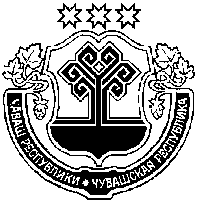 Чувашская РеспубликаЧебоксарский  районАдминистрация Синьяльскогосельского поселенияПОСТАНОВЛЕНИЕ27.11.2020 № 278село СиньялыГлава Синьяльского сельского поселения А.Н. Михайлов